لیستى وانە سەربارەکانى مانگى : 11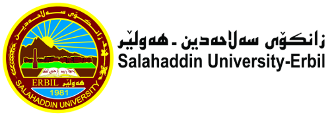 کۆى کاتژمێرەکانى نیساب : کۆى کاتژمێرەکانى سەربار :کۆى گشتى: 64کات ژمیر5:006:004:005:003:004:002:003:001:002:0012:001:0011:0012:0010:0011:009:0010:00کاتژمێررۆژشەممەیەک شەممەB. 3rd  Web Design. PB. 3rd  Web Design. PA. 3rd  Web Design. PA. 3rd  Web Design. Pدوو شەممەA. 4th  Information Security. ThA. 4th  Information Security. ThB. 4th  Information Security. Th B. 4th  Information Security. Th سێ شەممەA. 4th  Information Security. PA. 4th  Information Security. PB. 4th  Information Security. PB. 4th  Information Security. Pچوار شەممەپێنج شەممەکۆىپراکتیکى و تیۆرىپراکتیکىتیۆرىبەرواررۆژکۆىپراکتیکى و تیۆرىپراکتیکىتیۆرىبەرواررۆژ08/01/2022شەممە01/10/2022شەممە09/01/2022یەک شەممە02/10/2022یەک شەممە4410/01/2022دوو شەممە4403/10/2022دوو شەممە82411/01/2022سێ شەممە82404/10/2022سێ شەممە44412/01/2022چوار شەممە44405/10/2022چوار شەممە13/01/2022پێنج شەممە06/10/2022پێنج شەممەپرۆژەپرۆژەسەرپەرشتىسەرپەرشتى16کۆى گشتى16کۆى گشتىکۆىپراکتیکى و تیۆرىپراکتیکىتیۆرىبەرواررۆژکۆىپراکتیکى و تیۆرىپراکتیکىتیۆرىبەرواررۆژ22/01/2022شەممەشەممە23/01/2022یەک شەممە15/01/2022یەک شەممە4424/01/2022دوو شەممە4416/01/2022دوو شەممە82425/01/2022سێ شەممە82417/01/2022سێ شەممە44426/01/2022چوار شەممە44418/01/2022چوار شەممە27/01/2022پێنج شەممە19/01/2022پێنج شەممەپرۆژەپرۆژەسەرپەرشتىسەرپەرشتى16کۆى گشتى16کۆى گشتىڕاگرسەرۆک بەشمامۆستاى وانەپ. د.نه‌ژاد احمد حسينزانا فرهاد عبدالقادر